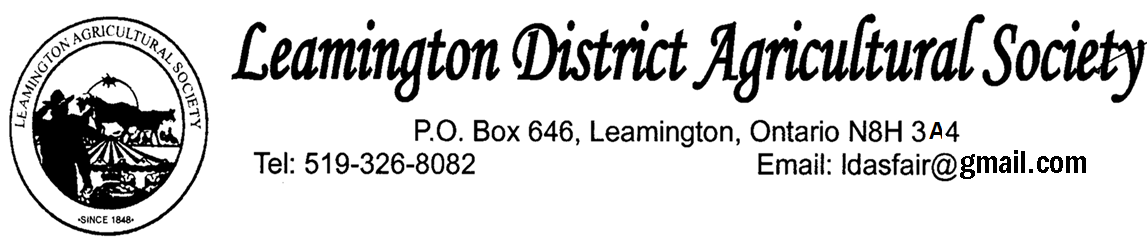 HOMECRAFTSAmanda Dunn - Homecraft DirectorLoralee Scratch – Homecraft DirectorRULES AND REGULATIONSOne entry with $3.00 membership Entries are to be submitted by Thursday May 16h, 2024. To the Janette Mulholland Activity Centre.  A committee will be prepared to receive entries between 9am and 7pm. Please no exhibits before or after these times.Only one entry to be submitted for each numbered section. Exhibitors bringing in late exhibits will be allowed to display their work but it will not be judged.Any article in the opinion of the judge and the committee that has been exhibited more than 2 years may be disqualified. Judges of this department are authorized by the director of the Society to disregard all soiled, defaced or old work, and award prizes to new and modern work.All exhibits must have tags filled out with the correct exhibitor’s number.NO TIES FOR PRIZES.In case of no competition, unless the exhibit is worthy, the prize may be withheld.Junior is under the age of 18.Pick-up: Exhibitors must make arrangements to claim their exhibits on Sunday May 26thth, 2024 between 4pm and 6pm. NO EXHIBITS ARE TO BE REMOVED BEFORE THIS TIME. No responsibility will be assumed for any exhibit not removed within the time and date specified.Class 25Standards for judging entries in Class 25 will be based on colour, harmony, good design, good proportion, suitability of material, workmanship and cleanliness. Prizes except where otherwise stated will be awarded as follows;1st - $8, 2nd - $6, 3rd - $4Living Room AccessoriesAfghan crochet, no less than 40”x 60”Afghan and other technique no less than 40” x 60”.Pillow any kind.Wall Hanging – pieced, maximum size 48” x 60”Wall Hanging – machine applique, maximum size 48” x 60”Wall Hanging – any other technique, maximum 48” x 60”.Dining Room AccessoriesPlacemats – two any styleTable Runner – any technique maximum 48” x 60”Doilies Kitchen AccessoriesPotholders – two, quiltedPot Holders – two, noveltyTea towels - set of twoOven door hanger – any techniqueBathroom AccessoriesFace ClothHand towelDecorated guest towelCrochet toilet paper coverCrochet Kleenex box coverBedroom AccessoriesAfghan – baby size, crochetAfghan – baby size knittedPillowcase – one pair, any techniqueMiniature quilt – pieced, maximum 24” x 30”Blanket – Any technique – no less than 40” x 60”Doll bed quilt – minimum size 20” x 25” up to a maximum size of 25” x 30” doll bed quilt, any technique, original design – no pattern help. Quilted by maker, hand or machine.Quilts -  Prize money $10 - $8 - $6Quilt – crib size, pieced, machine quilted by makerQuilt – crib size, pieced, professionally machine quiltedQuilt – crib size, machine appliqued, machine quilted by makerQuilt – crib size, cheater cloth panel, hand quiltedQuilt – crib size, cheater cloth panel, machine quilted by makerQuilt – crib size, any other technique or combinationQuilt – lap size, pieced, machine quilted by makerQuilt – lap size, any technique, hand quiltedQuilt – bed size, pieced and hand quiltedQuilt – hand appliqued – hand quiltedQuilt – bed size, pieced, machine quilted by makerQuilt – bed size, pieced, professionally machine quiltedQuilt – bed size, appliqued, professionally machine quiltedQuilt – bed size, appliqued, machine quilted by makerQuilt – bed size, pieced and appliqued mixed, professionally machine quiltedQuilt – hand embroidered quilt any size, machine quiltedQuilt – red work, professionally machine quilted, any size	Quilt – bed size, any combination of techniques, no cheater, and hand quiltedQuilt – bed size, any combination of techniques, no cheater, professionally machine quiltedAny quilt, any technique - tied New quilters 1st quilt any size quilted by makerAny group quilt – any techniqueQuilt – top only – piecedQuilt – top only – any combination of techniquesQuilt blocks – 4, mounted minimum 4” x 4”, piecedQuilt blocks – 4, mounted minimum 4’ x 4”, hand appliquedQuilt blocks – 4, mounted minimum, 4” x 4”, any combinationQuilt – any techniqueAccessoriesPrize money 1st - $8, 2nd - $6, 3rd - $4Decorated grapevine wreathWreath made from articles of nature55. Wood working any article56. Jewellery – any article, handmade57. Jewellery – set of 2 any combination58. Any recycled art jewelry59. Doll – hand made, stuffed60. Purse – any technique61. Tote bag – quilted62. Tote bag – any style63. Felted Article64. Cross stitch – framed, ready to hang65. Any other technique – framed picture 66. Infant sweater – bonnet – booties – crochet67. Any other crochet article68. Crochet – adult slippers69. Crochet - animals70. Infant sweater – bonnet – booties – knitted71. Knitted sweater72. Knitted socks73 Any other knitted article74. Rug – any technique75. Recycle a bag – made from and recycled article76. Any other article made from recycled fabric77.. Any other craft not listed78. Any article of clothing – sewn – crochet – knitted etc.Holiday Corner	79. Any three holiday decorations – not made from a kit	80.Holiday wreath – any style	81. Holiday gift bag	82. Table runner – original machine appliqued – Christmas theme – machine quilted by maker83. Holiday quilt – any technique84. Holiday placemats – two any style85. Holiday wall hanging – any technique and or combination – no cheater – machine quilted by makerFrom bygone days86. A collection of old keys – 8 or more on a tray87. 4 items from Gramma’s trunk88. 6 different items from Gramma’s cupboard89. A collection of old postcards90. 4 items from Grandpa’s trunkSenior Section – 60 & over91. Potholders – 2 any style92. Apron – any technique93 Any article of knitting94. Any article of crochet95. Any article of needlepoint & cross stitch 96. One quilt block – mounted – any technique97. Pillow – any style98. Any stuffed toy99. Any other craft from bygone days100. Any article celebrating the Leamington fair101. Any homemade dollJunior homecraft Youth to 18 yearsPrize Money 1st - $8, 2nd - $6, 3rd - $4102. Any article of sewn sleepwear103. Any pillow104. Stuffed animal - child safe105. Decorated T-shirt or sweatshirt106. Recycle Dad’s old work clothes into a usable item107. Quilt any technique108. Quilt block – any technique109. Decorated wreath – any theme110. Wall hanging - any theme – any technique111. Decorated guest towel – any technique112. Jewellery – hand made113. Any other creative article114. Design a case for your electronic device – any technique115. Design a bookmark from any material116. Lego creation117. Duct tape article118. Pillow case – sewn119. Embroidery floss bracelet120 Recreate a game from bygone days121. Mud pie (most creative)122. Floral designs using footwear123. Different styles of Barbie clothes using nature124. 20 different weed seeds125. Crochet any article126. Knitted any articleSPECIALS For Erie Shores Quilters Guild members only.PRESIDENT’S CHALLENGE: Quilts that say something. Quilts with words. -  Prize amounts for this commemorative 175th special 1st -$50, 2nd - $35, 3rd - $25, 